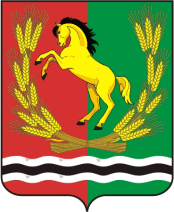 АДМИНИСТРАЦИЯ МУНИЦИПАЛЬНОГО ОБРАЗОВАНИЯ ВОЗДВИЖЕНСКИЙ СЕЛЬСОВЕТАСЕКЕЕВСКОГО РАЙОНА ОРЕНБУРГСКОЙ ОБЛАСТИП О С Т А Н О В Л Е Н И Е11.08.2017                        с. Воздвиженка                                        № 31-пОб обеспечении проведения мобилизации людскихи транспортных ресурсов на территориимуниципального образования Воздвиженский сельсовет.    Во исполнении Федеральных законов от 24.04.1996 года № 61-ФЗ «Об обороне», от 26.02.1997 года № 31-ФЗ «О мобилизационной подготовке и мобилизации в РФ», от 28.03.1998 года № 53-ФЗ «О военной обязанности и военной службе», Указа Президента РФ от 01.09.2007 года № 1132 «Об утверждении Положения о военных комиссариатах», постановления Правительства РФ от 30.12.2006 года № 852 «Об утверждении Положения о призыве граждан РФ по мобилизации, приписанных к воинским частям (предназначенных в специальные формирования), для прохождения военной службы на воинских должностях, предусмотренных штатами военного времени, или направления их для работы на должностях гражданского персонала ВС РФ, других войск, воинских формирований, органов и специальных формирований», постановления Правительства Российской Федерации: от 13 июня 1997 года № 706-34с "О порядке обеспечения в период мобилизации и в военное время из местных ресурсов мобилизационных потребностей Вооруженных Сил Российской Федерации, других войск, воинских формирований, органов и создаваемых на военное время специальных формирований», администрация муниципального образования Воздвиженский сельсовет  П О С Т А Н О В Л Я Е Т:I. Обеспечение зданиями, помещениями  в период мобилизации и в военное время.1. Оповещение о мобилизации людских и транспортных ресурсов организовать путем вручения персональных повесток гражданам, пребывающим в запасе, и частных нарядов на технику руководителям организаций, предприятий, учреждений независимо от ведомственной подчиненности и форм собственности, а также владельцам индивидуального транспорта по месту жительства и месту работы на территории  МО Воздвиженский сельсовет через штаб оповещения и пункт сбора муниципального образования и доведением до населения текста приказа военного комиссариата области "Об объявлении мобилизации".2. Оповещение организовать:- главе администрации МО Воздвиженский сельсовет по существующим каналам связи ;- руководителям предприятий, поставляющих транспорт в ВС РФ и для обеспечения мобилизационных мероприятий – по телефону и посыльными с вручением частных нарядов :ответственные – Осадчая С.В.(по согласованию), Трихунов В.Я ( по согласованию)- граждан, предназначенных для укомплектования войск – путем вручения персональных повесток по месту жительства и по месту работы (ответственный –Левченко И.А. ).3.Для организованного оповещения граждан, подлежащих призыву (ГПЗ) на военную службу по мобилизации, поставщиков техники и своевременной отправки ГПЗ и автомобильной техники в ВС РФ:- создать  штаб оповещения и пункт сбора  по адресу: с.Воздвиженка, ул. Центральгная, дом  7 (здание администрации).Администрации ШО и ПСМО муниципального образования  при поступлении распоряжения из отдела  (военного комиссариата Оренбургской области по Матвеевскому и Асекеевскому районам) организовать в установленном порядке своевременное оповещение, явку и отправку граждан,   подлежащих призыву на военную службу по мобилизации  на ППС. В мирное время ответственность за поддержание помещений и имущества в рабочем состоянии возложить на главу сельсовета  А.Н. Тураева.4. Пункт отдыха развернуть в помещении  Воздвиженского СДК .5. Руководителям организаций обеспечить поставку техники, предназначенной в войска и техники для обеспечения мобилизации в сроки, указанные в сводных нарядах. Своими приказами назначить ответственных должностных лиц за подготовку техники к поставке в ВC РФ, определить их обязанности, организовать уточнение документации, а также оповещение и сбор в мобилизационный период руководящего состава и водителей в любое время суток.На всю технику, отобранную для поставки в ВС РФ заложить необходимое количество комплектов: запасных частей и комплектов съемных сидений для перевозки личного состава, а также создать неснижаемый запас ГСМ для полной дозаправки техники при отправке ее на проведение мобилизационных мероприятий.6. Руководители предприятий, организаций и учреждений при передаче зданий и помещений обеспечивают их запасами топлива, недостающей мебелью и оборудованием.7.Руководителям организаций и учебных заведений обеспечить доступ в помещения, выделенные для элементов БМР, представителей отдела (военного комиссариата Оренбургской области по Матвеевскому и Асекеевскому районам),  при проведении мобилизации, развертывании войск (сил) на военные сборы и для проведения мобилизационных тренировок по предъявлению ими ордеров на срок выполнения поставленной задачи.Вторые экземпляры ключей от входных дверей в эти помещения передать в администрацию МО Воздвиженский сельсовет и хранить в сейфе у специалиста ВУС.8. Здания, помещения,  а также мебель, инвентарь и оборудование по окончании мобилизации по совместному распоряжению главы  администрации и начальника отдела (ВКО по Матвеевскому и Асекеевскому районам)  возвращаются владельцам по тем же актам, по которым они были приняты. В случае порчи, поломки или утери принятых материальных средств, подлежащих возвращению, убытки возмещаются в соответствии с законодательством РФ.9. В период мобилизации и в военное время глава муниципального образования Воздвиженский сельсовет имеет право единолично принимать решения о выделении отделу (ВКО по Матвеевскому и Асекеевскому районам)  необходимых ресурсов.10. Руководителям организаций  обеспечить гарантированное и своевременное оповещение граждан, подлежащих призыву на военную службу по мобилизации, а также их явку и поставку техники в установленные сроки на мобилизационные мероприятия, проводимые  отделом (ВКО по Матвеевскому и Асекеевскому районам).II. Обеспечение средствами связи, транспортными и ремонтными средствами, а также выделение работников в период мобилизации и в военное время.1. Начальнику ШО и ПСМО муниципального образования Воздвиженский сельсовет обеспечить ШО и ПСМО аварийным электродвигателем для чего установить двигатель-генератор мощностью до 10 КВ/т. Предоставить на ШО и ПСМО через 2 часа после получения сигнала компьютер в комплекте и специалиста.2. Руководителям учреждений, предприятий и организаций независимо от форм собственности по заявке администрации сельсовета выделить материальные средства для проведения мобилизационных мероприятий.  3. Участковому уполномоченному полиции для выявления и розыска граждан, уклоняющихся от призыва на военную службу по мобилизации, предотвращения беспорядков и митингов в районе ШО и ПСМО, организовать патрулирование, охрану и оборону элементов мобилизационного развертывания. 4. Для обеспечения оперативной связи муниципального образования с отделом (ВКО по Матвеевскому и Асекеевскому районам), для своевременного получения сигналов и распоряжений  назначить дежурного специалиста администрации   - дежурные телефоны:-основной -  8 (35351)2-05-75;-резервный – 8 (35351)26-4-81.5. Специалисту ВУС разработать схему оповещения, журнал учета принятых распоряжений для дежурного телефониста. Ответственным за работу дежурных  телефонов назначить специалиста ВУС – Левченко И.А..6. Предусмотреть в бюджете возмещение организациям и предприятиям расходов, понесенных в результате проведения мобилизации людских и транспортных ресурсов.7. Эвакуацию населения в период мобилизации проводить в строгом соответствии с Планом эвакуации.8. Начальнику ШО и ПСМО определить состав отделения сбора отходящих ресурсов и организовать его работу с задачей выявления и отделения граждан из числа эвакуируемого населения, приписанных (предназначенных) в команды и партии для призыва по мобилизации. Списки эвакуируемых граждан предоставить в отдел (ВКО по Матвеевскому и Асекеевскому районам).             9. Для проведения погрузочно-разгрузочных работ руководителям организаций, расположенных на территории  МО Воздвиженский сельсовет выделить по заявкам отдела (ВКО по Матвеевскому и Асекеевскому районам) необходимое количество автотранспорта, рабочих и служащих, не подлежащих призыву на военную службу по мобилизации.III. Граждане, пребывающие в запасе и призванные на военную службу по мобилизации на время нахождения их на пункте сбора, обеспечиваются дополнительным питанием за наличный расчет.IV. Медицинское, ветеринарно-санитарное и бытовое обслуживание в период мобилизации и в военное время.1. Амбулатория  с.Воздвиженка;1.1. В период мобилизации, через 3 часа после получения распоряжения прибыть в ШО и ПСМО с медицинским имуществом для оказания первой медицинской помощи гражданам пребывающих в запасе и выявления среди них больных.1.2. При получении сведений о наличии  зон заражения инфекционными болезнями обеспечить их выявление и ликвидацию.2. Обеспечить контроль за водоснабжением,  столовых, буфетов и ларьков в период мобилизации и формирования воинских команд.V. Руководство и контроль.1. Руководителям, организаций, расположенных на территории муниципального образования Воздвиженский сельсовет ежегодно, к 1-ому февраля представлять в   отдел (ВКО по Матвеевскому и Асекеевскому районам) сведения о находящихся на их балансе материальных ценностей по форме применительно к книге учета местных ресурсов.2. Выделение местных ресурсов для обеспечения мобилизационной потребности Вооруженных Сил Российской Федерации, других войск, воинских формирований, органов специальных формирований осуществлять в порядке, определенном постановлением Правительства РФ от 13 июня 1997 года N 706-34.         5. Должностным лицам муниципального образования разрешается проверять предприятия, организации и учреждения, независимо от форм организационно-правовой собственности, а также должностных лиц и граждан по оборонным вопросам.6. Контроль за исполнением настоящего постановления оставляю за собой.             7. Постановление вступает в силу после его официального опубликования (обнародования).   И.о. главы администрации МО Воздвиженский сельсовет Асекеевского района                           И.А. Левченко